Esters Questions				Name ___________________________ # ______1.Which of the molecules below would be considered to be an ester?2. The IUPAC name for the molecule below would be: 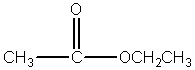 3. Identify the ester linkage in acetylsalicylic acid (aspirin) shown below. 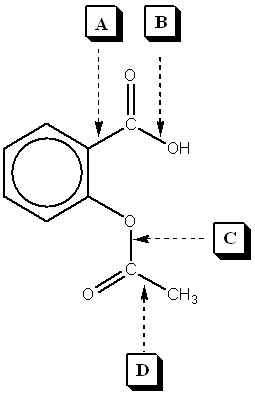 4. Which of the following is a product of the saponification reaction shown below? 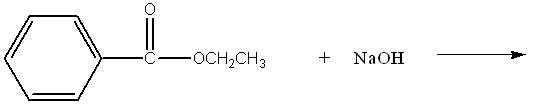 5. Phosphate esters are important biological molecules. Shown below is the structure of glucose 6-phosphate. Which of the statements below is true? 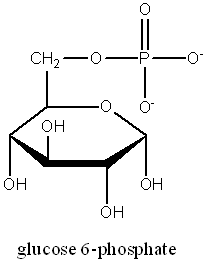 6. Predict the product from the reaction shown below. 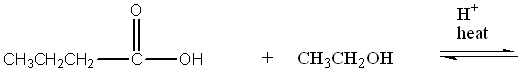 7. The carbonyl group in the carbohydrate fructose is that of a(n): 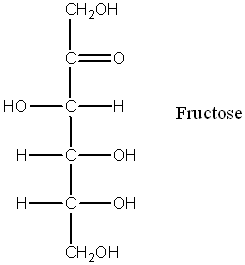 8. Phosphate esters are important biological molecules. Shown below is the structure of glucose 6-phosphate. Identify the ester linkage. 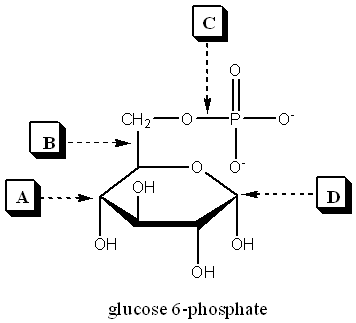 9. Choose the molecule that would have the highest boiling point.10. The IUPAC name for the molecule below would be: 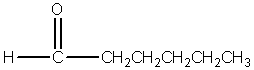 11. Esters can be produced by the acid catalyzed reaction of:12. A reaction in which water is removed from a compound is known as:13. Saponification is:14. A wax is an ester of a long chain acid and a long chain alcohol. Choose the molecule below that would be considered a wax.15. What is the name of the molecule shown in #1? _________________________________16. What is the name of the answer you chose from #6? ______________________________17. Use your book (Ch 19 p. 503) to help with the following question: The reaction of 2 carboxylic acids produces an anhydride via dehydration synthesis. Show the reaction of 2 propanoic acids below and name the product. 18. To prepare for tomorrow’s lab, read p. 502 and answer the following: A. What compound in willow bark relieved pain?B. The hydrolysis of this compound yielded:C. What were the side effects of the above compound?D. Explain (give reactants and product) what chemists of the Bayer Corp. did to the compound to make aspirin. FYI- Back to Biology: The below molecule is produced in the first step of Glycolysis in Cellular Respiration (oxidation of glucose), as ATP ADP to start the process, and the phosphate bonds to glucose (see p. 750)